विधेयक संख्याःकर्णाली प्रदेश लोकमार्ग सम्बन्धमा व्यवस्था गर्न बनेको विधेयकप्रदेश सभा सचिवालयप्रदेश सभा भवनकर्णाली प्रदेश, सुर्खेतउद्देश्य र कारणनेपालको संविधानको अनुसूची-६ को क्र.स.१२ मा "प्रदेश लोकमार्ग" विषय रहेकोले "प्रदेश लोकमार्ग" प्रदेशको एकल अधिकार सूची अन्तर्गत रहे बमोजिम कर्णाली प्रदेशभित्रका प्रदेश लोकमार्ग लगायतका प्रदेश सडकको दिगो र स्तरीय विकास गर्दै नागरिकलाई शीघ्र, सरल, सुरक्षित, मितव्ययी र आरामदायी आवागमनको प्रत्याभूति गरी नागरिकको आर्थिक हित अभिवृद्धि गर्न, प्रदेश सडकको वर्गिकरण गरी सडकको निर्माण, विस्तार, मर्मत सम्भार, पूनर्निर्माण, दिगो वातावरणीय व्यवस्थापन गर्न र समग्र सडक सम्पत्तिको सुरक्षा सुनिश्‍चित गर्न कानूनी व्यवस्था गर्न आवश्यक भएकोले "कर्णाली प्रदेश लोकमार्ग सम्बन्धमा व्यवस्था गर्न बनेको विधेयक" तर्जुमा गरी प्रदेश सभामा पेश गरेको छु। (मंगल बहादुर शाही)मितिः २०८०।११।१३                                             मन्त्री                                                    भौतिक पूर्वाधार तथा सहरी विकास मन्त्रालय                                                              कर्णाली प्रदेशआर्थिक टिप्पणीकर्णाली प्रदेशभित्रका प्रदेश लोकमार्ग लगायतका प्रदेश सडकको दिगो र स्तरीय विकास गर्दै नागरिकलाई सिघ्र, सरल, सुरक्षित, मितव्ययी र आरामदायी आवागमनको प्रत्याभूति गरी नागरिकको आर्थिक हित अभिवृद्धि गर्न, प्रदेश सडकको वर्गिकरण गरी सडकको निर्माण, विस्तार, मर्मत सम्भार, पूनर्निर्माण, दिगो वातावरणीय व्यवस्थापन गर्न र समग्र सडक सम्पत्तिको सुरक्षा सुनिश्‍चित गर्न कानूनी व्यवस्था गर्न तर्जुमा गरिएको "कर्णाली प्रदेश लोकमार्ग सम्बन्धमा व्यवस्था गर्न बनेको विधेयक" को दफा ४ मा जग्गा प्राप्‍त गर्न सक्ने, दफा ५ मा अस्थायी रूपमा जग्गा अधिग्रहण गर्न सक्ने, दफा ८ मा प्रदेश सडकको दायाँ, बायाँ र बिच (मेडिएन) मा रुख बिरुवा लगाउनु पर्ने, दफा १७ मा प्रदेश सडक निर्माण, मर्मत सम्भार, सञ्‍चालन र व्यवस्थापन, दफा १८ मा प्रदेश सडक सुरक्षाका उपाय अवलम्वन गर्नु पर्ने सम्बन्धी व्यवस्था गरिएको छ। कर्णाली प्रदेश लोकमार्ग सम्बन्धमा व्यवस्था गर्न बनेको विधेयक कार्यान्वयनमा लैजाँदा कर्णाली प्रदेश सरकारलाई वार्षिक रुपमा केही व्ययभार पर्न जाने देखिन्छ। तथापी कर्णाली प्रदेश सरकारले वर्तमान अवस्थामा समेत प्रदेश सडक सम्बन्धी निर्माण, विस्तार, मर्मत सम्भार, पूनर्निर्माण लगायतका काममा व्ययभार व्यहोर्दै आएको सन्दर्भमा यसले छुट्टै शीर्षक अन्तर्गत व्ययभार सिर्जना गर्ने देखिंदैन।(मंगल बहादुर शाही)                                                                 मन्त्री                                                   भौतिक पूर्वाधार तथा सहरी विकास मन्त्रालय                                                              कर्णाली प्रदेशप्रत्यायोजित व्यवस्थापन सम्बन्धी टिप्पणीकर्णाली प्रदेश लोकमार्ग सम्बन्धमा व्यवस्था गर्न बनेको बिधेयकमा रहेको प्रत्यायोजित व्यवस्थापन सम्बन्धी टिप्‍पणी देहाय बमोजिम पेश गरिएको छः-कर्णाली प्रदेश लोकमार्ग सम्बन्धमा व्यवस्था गर्न बनेको विधेयकको व्याख्यात्मक टिप्पणीप.स.०८०/०८१च.नं.										मिति २०८०/११/१३विषयः विधेयक प्रस्तुत गर्ने सम्बन्धमा।श्री सचिव,प्रदेश सभा सचिवालय,कर्णाली प्रदेश सभावीरेन्द्रनगर, सुर्खेतउपर्यूक्त विषयमा "कर्णाली प्रदेश लोकमार्ग सम्बन्धमा व्यवस्था गर्न बनेको विधेयक" प्रदेश सभामा प्रस्तुत गर्ने व्यवस्था मिलाई दिनु हुन उक्त विधेकको आवश्यक प्रतिहरु सहित सूचना गरेको छु।(मंगल बहादुर शाही)मन्त्री                                                    भौतिक पूर्वाधार तथा सहरी विकास मन्त्रालय                                                              कर्णाली प्रदेशकर्णाली प्रदेश लोकमार्ग सम्बन्धमा व्यवस्था गर्न बनेको विधेयक,प्रस्तावना: कर्णाली प्रदेशभित्रका प्रदेश लोकमार्ग लगायतका प्रदेश सडकको दिगो र स्तरीय विकास गर्दै नागरिकलाई सिघ्र, सरल, सुरक्षित, मितव्ययी र आरामदायी आवागमनको प्रत्याभूति गरी नागरिकको आर्थिक हित अभिवृद्धि गर्न, प्रदेश सडकको वर्गीकरण गरी सडकको निर्माण, विस्तार, मर्मत सम्भार, पुनर्निर्माण, दिगो वातावरणीय व्यवस्थापन गर्न र समग्र सडक सम्पत्तिको सुरक्षा सुनिश्‍चित गर्न कानूनी व्यवस्था गर्न वाञ्‍छनीय भएकोले,कर्णाली प्रदेश सभाले यो ऐन बनाएको छ।परिच्छेद-१प्रारम्भिकसंक्षिप्‍त नाम र प्रारम्भ: (१) यस ऐनको नाम “कर्णाली प्रदेश लोकमार्ग ऐन, २०८०” रहेको छ।(२) यो ऐन तुरून्त प्रारम्भ हुनेछ।२.	परिभाषा: विषय वा प्रसंगले अर्को अर्थ नलागेमा यस ऐनमा,-(क)	"कार्यालय" भन्‍नाले मन्त्रालय मातहत रहेका सडक सम्बन्धी विषय हेर्ने कार्यालय सम्झनु पर्छ। (ख)	"जग्गा" भन्‍नाले जुनसुकै जग्गा सम्झनु पर्छ र सो शब्दले त्यस्तो जग्गामा रहेका घर, टहरा, रुख र सोसँग स्थायी रुपले जोडिएको संरचना वा वस्तुलाई समेत जनाउँछ।(ग) "झोलुङ्गे पुल" भन्‍नाले पदमार्गमा पर्ने खोलानाला र नदी तर्ने सुविधाको लागि निर्माण गरिएको स्थायी भौतिक संरचना सम्झनु पर्छ।(घ)	"तोकिएको" वा "तोकिए बमोजिम" भन्‍नाले यस ऐन अन्तर्गत बनेको नियममा तोकिएको वा तोकिए बमोजिम सम्झनु पर्छ।(ङ)	"पदमार्ग" भन्‍नाले सडक सञ्‍जाल नरहेको स्थानमा आवत जावतको लागि उपयोग हुने वैकल्पिक, पर्यटकीय वा परम्परागत रुपमा सञ्‍चालन वा उपयोग हुँदै आएको पैदलमार्ग सम्झनु पर्छ।(च)	"प्रदेश मार्ग" भन्‍नाले स्थानीय तहको केन्द्रलाई जिल्ला सदरमुकाम वा प्रदेश लोकमार्ग वा राष्‍ट्रिय लोकमार्गसँग जोड्ने सडक, प्रदेशभित्रका कम्तीमा दुई स्थानीय तहका केन्द्र जोड्ने सडक, स्थानीय तहको केन्द्रलाई केन्द्रिय सडक सञ्‍जालमा नपरेका अन्तर्राष्‍ट्रिय सीमानासम्म जोड्ने सडक र प्रदेश सरकारबाट प्रदेश मार्ग भनी तोकिएको सडक सम्झनु पर्छ।(छ)	"प्रदेश लोकमार्ग" भन्‍नाले राष्‍ट्रिय लोकमार्ग बाहेकका प्रदेशभित्रका जिल्ला सदरमुकाम वा प्रदेशभित्रका महत्वपूर्ण बजारक्षेत्र वा पर्यटकीय स्थल वा अन्य महत्वपूर्ण स्थानलाई प्रदेश राजधानी वा राष्‍ट्रिय लोकमार्गसँग जोड्ने सडक, दुई वा दुईभन्दा बढी राष्‍ट्रिय लोकमार्गलाई जोड्ने सडक, स्थानीय तहको केन्द्रलाई प्रदेश राजधानी वा छिमेकी प्रदेशसँग जोड्ने सडक र प्रदेश सरकारले प्रदेश गौरवको सडक भनी तोकेएको सडक सम्झनु पर्छ।(ज) "प्रदेश सहरी मार्ग" भन्‍नाले सहरी चक्रपथ र शहरभित्रका महत्वपूर्ण स्थान जोड्ने सडक सम्झनु पर्छ।(झ)	"प्रदेश सडक" भन्‍नाले प्रदेश सरकारको क्षेत्राधिकारभित्र पर्ने प्रदेश लोकमार्ग, प्रदेश मार्ग र प्रदेश सहरी मार्ग सम्झनु पर्छ।(ञ)	"मन्त्रालय" भन्‍नाले कर्णाली प्रदेश सरकारको भौतिक पूर्वाधार तथा सहरी विकास मन्त्रालय सम्झनु पर्छ।(ट)	"व्यक्ति" भन्‍नाले प्राकृतिक व्यक्ति सम्झनु पर्छ र सो शब्दले कानूनी व्यक्तिलाई समेत जनाउँछ।(ठ)	"सडक" भन्‍नाले निर्धारित सडक क्षेत्राधिकारभित्र प्राविधिक मापदण्ड पुरा गरी निर्माण गरिएको सार्वजनिक रुपमा ढुवानी तथा यातायातका साधन सञ्‍चालन गर्न सकिने बाटो, मार्ग, सुरुङ मार्ग वा पथ सम्झनु पर्छ र सो शब्दले त्यस्तो सडकमा पर्ने सबै किसिमका पुल, कजवे, कलभर्ट, साईकलमार्ग, फ्लाईओभर, एलिभेटर सडक, आकाशे पुल, उपमार्ग (वाइपास), फुटपाथ, मेडिएन तथा रोड फर्निचर्सलाई समेत जनाउँछ।(ड)	"सडक सीमा" भन्‍नाले प्रदेश सडक तथा त्यस्तो सडकको केन्द्रदेखि दुवैतर्फ रहेको जग्गाको दफा ३ बमोजिम तोकिएको क्षेत्र सम्झनु पर्छ।(ढ)	"समिति" भन्‍नाले दफा २२ बमोजिमको समिति सम्झनु पर्छ।(ण)	"स्थानीय तह" भन्‍नाले कर्णाली प्रदेशस्थित नगरपालिका वा गाउँपालिका सम्झनु पर्छ।	परिच्छेद-२प्रदेश सडकको वर्गीकरण, सडक सीमा र जग्गा प्राप्‍तिसडकको वर्गीकरण र सीमा: (1) प्रदेश सडकको वर्गीकरण देहाय बमोजिम हुनेछः-(क) 	प्रदेश लोकमार्ग,(ख) प्रदेश मार्ग,(ग) प्रदेश सहरी मार्ग।(2) उपदफा (१) बमोजिमका सडकको सीमा देहाय बमोजिम हुनेछः-  (क)	प्रदेश लोकमार्गको केन्द्र रेखादेखि दायाँ, बायाँ पन्ध्र-पन्ध्र मिटर, (ख)	प्रदेश मार्गको केन्द्र रेखादेखि दायाँ, बायाँ दश-दश मिटर,(ग)	प्रदेश सहरी मार्गको केन्द्रदेखि दायाँ, बायाँ न्यूनतम पाँच-पाँच मिटर।(३) यस दफामा अन्यत्र जुनसुकै कुरा लेखिएको भए तापनि भौगोलिक अवस्थिति (टोपोग्राफि), पर्यटकीय क्षेत्र, धार्मिक सम्पदा, ऐतिहासिक स्थान र घना बस्ती तथा बजार क्षेत्रमा सडक सीमा तोकिए बमोजिम हुनेछ।  (४) पुल रहने सडकको प्रकार, पुलको लम्बाई, पुलको चौडाई र पुलमा चल्न सक्ने यातायातका साधनको प्रकार, भार बहन क्षमता एवम् संख्याको आधारमा पुलको वर्गीकरण तोकिए बमोजिम हुनेछ। (५) मन्त्रालयले प्रदेश राजपत्रमा सूचना प्रकाशन गरी प्रदेश सडकको प्रकृति, सीमा र क्षेत्र तोक्नु पर्नेछ।  (६) पदमार्ग तथा झोलुङ्गे पुलको प्रकृति, क्षेत्र र सीमा तोकिए बमोजिम हुनेछ।जग्गा प्राप्‍त गर्न सक्ने: प्रदेश सडकको निर्माण, विस्तार र मर्मत सम्भार गर्न वा सडक सीमाको निम्ति कुनै जग्गा प्राप्‍त गर्नु परेमा प्रदेश सरकारले जग्गा प्राप्‍ति सम्बन्धी प्रचलित कानून बमोजिम जग्गा प्राप्‍त गर्न सक्‍नेछ।अस्थायी रुपमा जग्गा अधिग्रहण गर्न सक्ने: (१) प्रदेश सडकको निर्माण, विस्तार तथा मर्मत सम्भार गर्ने काम पूरा नभएसम्म देहायको कामका लागि कार्यालयले अस्थायी रुपमा जग्गा अधिग्रहण गर्न सक्‍नेछः-(क)	प्रदेश सडकको निर्माण, विस्तार तथा मर्मत सम्भार गर्न आवश्यक सरसामान, उपकरण राख्‍न वा निर्माण, विस्तार तथा मर्मत सम्भार सम्बन्धी कार्यको रेखदेख वा नियन्त्रण गर्ने व्यक्ति बस्ने घर वा टहरा बनाउन,(ख)	प्रदेश सडकको निर्माण, विस्तार तथा मर्मत सम्भार गर्ने कार्य सम्‍पन्‍न नभएसम्म त्यस्तो सडकबाट हुने आवागमन चालु राख्‍न वा सो सम्बन्धी सरसामान वा उपकरण ओसारपसार गर्न आवश्यक पर्ने अस्थायी किसिमको छुट्टै सडक बनाउन।(२) उपदफा (१) मा उल्लिखित कामको लागि विशेष परिस्थिति परेमा बाहेक देहायको जग्गा अधिग्रहण गर्न हुँदैनः-(क) कुनै व्यक्तिले आफ्‍नो बासस्थानको निम्ति प्रयोग गरी रहेको घर, टहरा वा भवन,(ख) देवस्थल, विद्यालय, अस्पताल, धर्मशाला, अनाथालय वा त्यस्तो काममा प्रयोगमा रहेको जग्गा।(३) उपदफा (१) बमोजिम अधिग्रहण गरेको जग्गा जुन कार्यको निम्ति अधिग्रहण गरिएको हो, सो कार्य सम्पन्‍न भएपछि सम्बन्धित जग्गाधनी वा निजको हकवालालाई सकेसम्‍म अधिग्रहण गर्दाकै अवस्थामा फिर्ता गर्नु पर्नेछ।(४) उपदफा (१) बमोजिम जग्गा अधिग्रहण गर्दा सम्बन्धित जग्गाधनीसँग प्रचलित कानून बमोजिम सम्झौता गर्नु पर्नेछ। ६.	अधिग्रहण गरिने जग्गाको क्षतिपूर्ति र त्यसको निर्धारण: (१) दफा ५ बमोजिम कुनै जग्गा अधिग्रहण गर्दा देहायको अवस्थामा बाहेक क्षतिपूर्ति दिइने छैनः-(क)	कुनै घर, टहरा वा भवन सहित कुनै जग्गा अधिग्रहण गरिएकोमा त्यस्तो घर, टहरा वा भवनको धनीले सो घर, टहरा वा भवन उपभोग गर्न नपाए बापतको क्षति,(ख)	कुनै जग्गा अधिग्रहण गरिएकोमा त्यस्तो जग्गामा बालीनाली लगाउन नपाए बापत सम्बन्धित जग्गाधनीले व्यहोर्नु परेको नोक्सानी बापतको क्षति,(ग)	अधिग्रहण गरिएको जग्गामा कुनै अस्थायी सडक बनाएको वा निर्माणका सरसामान राखेका कारण सो जग्गालाई अधिग्रहण गर्दाको स्थितिमा ल्याउन त्यस्तो जग्गाधनीले व्यहोर्नु पर्ने जति रकम।(२) उपदफा (१) बमोजिमको क्षतिपूर्तिको रकमको निर्धारण देहाय बमोजिम गरिनेछः-(क) कार्यालय वा निर्माण व्यवसायी र सम्बन्धित जग्गाधनीका बिच सम्झौता भएमा सोही बमोजिम,(ख) खण्ड (क) बमोजिम सम्झौता नभएकोमा देहाय बमोजिमको समितिले निर्धारण गरे बमोजिमः-(१) अध्यक्ष वा प्रमुख, सम्बन्धित स्थानीय तह	     - संयोजक(२) अधिकृत प्रतिनिधि, जिल्ला प्रशासन कार्यालय	     - सदस्य(३) प्रमुख, कार्यालय वा निजले तोकेको इन्जिनियर	     - सदस्य सचिव(३) उपदफा (२) को खण्ड (ख) बमोजिमको समितिले दुई वा सोभन्दा बढी स्थानीय तहको क्षेत्रमा क्षतिपूर्ति निर्धारण गर्नुपर्ने भएमा जिल्ला समन्वय समिति प्रमुखसँग र दुई वा सोभन्दा बढी जिल्लाको क्षेत्रमा क्षतिपूर्ति निर्धारण गर्नु पर्ने भएमा मुख्यमन्त्रीसँग समन्वय गरेर क्षतिपूर्ति निर्धारण गर्नु पर्नेछ। (४) उपदफा (२) को खण्ड (ख) बमोजिमको समितिको बैठक सम्बन्धी कार्यविधि सो समिति आफैले निर्धारण गरे बमोजिम हुनेछ।(५) यस दफा बमोजिमको क्षतिपूर्ति बापतको रकम ठेक्‍का सम्झौतामा उल्लेख भएकोमा सोही बमोजिम र उल्लेख नभएकोमा तोकिए बमोजिमका आधारमा सम्बन्धित निर्माण व्यवसायीले व्यहोर्नु पर्नेछ।परिच्छेद-३सडक सुरक्षा सम्बन्धी व्यवस्था७.	स्थायी संरचना बनाउन नहुने: (१) दफा ३ को उपदफा (२) बमोजिमको सडक सीमाबाट दयाँ, बायाँ छ-छ मिटरसम्म पर्खाल बाहेकका स्थायी संरचना बनाउन हुँदैन।(२) दफा ३ बमोजिम सडक सीमा नतोकिएकोमा सडकको किनारबाट दायाँ, बायाँ छ-छ मिटरसम्म पर्खाल बाहेकका स्थायी संरचना बनाउन हुँदैन। (३) उपदफा (1) र (२) बमोजिमको सीमाभित्र कसैले स्थायी संरचना निर्माण गरेमा त्यस्तो संरचना हटाउन कार्यालयले तोकिए बमोजिम निर्देशन दिन सक्नेछ। त्यस्तो निर्देशनको पालना गर्नु सम्बन्धित व्यक्तिको कर्तव्य हुनेछ। (४) उपदफा (1) र (२) विपरीत निर्माण गरिएको संरचना उपदफा (३) बमोजिमको निर्देशानुसार नहटाएमा त्यस्तो संरचना कार्यालयले हटाउन सक्नेछ र कार्यालयले त्यस्तो संरचना हटाउँदा लागेको खर्च त्यस्तो संरचना निर्माण गर्ने व्यक्तिबाट तोकिए बमोजिम असुल उपर गर्न सक्नेछ।८.	प्रदेश सडकको दायाँ, बायाँ र बिच (मेडिएन) मा रुख बिरुवा लगाउनु पर्ने: (१) सम्बन्धित आयोजनाले सडकको अवस्था अनुसार दृष्‍य स्पष्‍टता (भिजिविलिटी) मा असर नपुग्ने गरी हरियाली प्रबर्द्धन गर्न प्रदेश सडकको दायाँ, बायाँ र बिचमा तोकिए बमोजिम रुख बिरुवा लगाउनु पर्नेछ।(२) सम्बन्धित स्थानीय तहले उपदफा (१) बमोजिम लगाइएका रुख बिरुवाको रेखदेख र संरक्षण गर्नु पर्नेछ।(३) उपदफा (१) बमोजिम लगाइएका रुख बिरुवाको काँटछाँट गर्ने वा त्यस्तो रुख बिरुवाले आवागमनमा बाधा पुर्‍याएमा त्यसलाई हटाउने जिम्मेवारी सम्बन्धित स्थानीय तहको हुनेछ।(४) उपदफा (१), (२) र (३) मा जुनसुकै कुरा लेखिएको भए तापनि कार्यालयले सो उपदफामा उल्लिखित कार्य तोकिए बमोजिम अन्य कुनै व्यक्तिद्वारा गराउन सक्नेछ।(५) कार्यालयको अनुमति नलिई यस दफा बमोजिम लगाइएको रुख, बिरुवा उखेल्ने, काट्ने वा जुनसुकै प्रकारले नष्‍ट गर्ने कार्य गर्नु हुँदैन।९.	भारवहन क्षमताको हद निर्धारण गर्ने: (१) प्रदेश सडकको भारवहन क्षमता प्रदेश सरकारले प्रदेश राजपत्रमा सूचना प्रकाशित गरी निर्धारण गरे बमोजिम हुनेछ। प्रदेश सरकारले प्रदेश सडकमा निर्धारित भारवहन क्षमताभन्दा बढी वजनको सवारी साधन चलाउन निषेध गर्न सक्नेछ।(२) उपदफा (१) बमोजिम निर्धारित हदभन्दा बढी वजन बोकेको सवारी प्रदेश सडकमा चलाउनु हुँदैन। (३) कार्यालयले प्रदेश सडकको भारवहन क्षमता संकेत चिन्ह विभिन्‍न स्थानमा संकेत गर्नु पर्नेछ।१०.	प्रदेश सडकमा मेसिन तथा उपकरण चलाउन नहुने: (१) प्रदेश सडकमा सडक पेभमेन्ट तथा पुल संरचनालाई क्षति पुर्‍याउने प्रकृतिका पाङ्‍ग्रा भएका निर्माण मेसिन तथा अन्य उपकरण तोकिए बमोजिम बाहेक चलाउन हुँदैन।(२) उपदफा (१) विपरीत कसैले निषेधित गरिएका मेसिन तथा अन्य उपकरण चलाई प्रदेश सडकमा क्षति पुर्‍याएमा मर्मत सम्भार गर्न लाग्ने खर्च त्यस्तो मेसिन तथा अन्य उपकरण धनीबाट कार्यालयले असुल उपर गर्न सक्नेछ।११.	सडकको आवागमनमा बाधा पुर्‍याउन नहुने: (१) प्रदेश सडकको आवागमनमा बाधा पर्ने गरी कुनै काम गर्नु वा गराउनु हुँदैन।(२) कसैले प्रदेश सडकमा कुनै मालसामान, वस्तु वा घरपालुवा दोपाया, चौपाया छाडेको, राखेको वा फालेको कारणबाट सडकको आवागमनमा कुनै किसिमको बाधा परेमा कार्यालयले त्यस्तो मालसामान, वस्तु, घरपालुवा दोपाया वा चौपाया हटाउन तोकिए बमोजिम निर्देशन दिन सक्नेछ। त्यस्तो निर्देशनको पालना गर्नु सम्बन्धित व्यक्तिको कर्तव्य हुनेछ।(3) उपदफा (2) बमोजिमको निर्देशानुसार नहटाएको वा धनी पत्ता नलागेको मालसामान, वस्तु, घरपालुवा दोपाया वा चौपाया कार्यालयले जफत गरी वा नियन्त्रणमा लिई प्रदेश सडकको आवागमन सुचारु गर्नु पर्नेछ।(४) उपदफा (2) मा उल्लिखित मालवस्तु बाहेक प्रदेश सडकको दायाँ बायाँ रहेको कुनै घर वा पर्खाल प्रदेश सडकतर्फ निस्कने गरी राखिएको, जडिएको वा बनाइएको कुनै संरचना, वस्तु, ढोका, रुखको हाँगा, लहरा वा तारले प्रदेश सडकमा हुने आवागमनमा अवरोध पुगेको भएमा त्यस्तो अवरोधलाई हटाउन वा अवरोध नहुने गरी मिलाई राख्‍न सम्बन्धित व्यक्तिलाई कार्यालयले तोकिए बमोजिम निर्देशन दिन सक्नेछ।तर यो ऐन लागू हुनु पूर्व प्रचलित कानून बमोजिम बनेका वा रहेका कुनै संरचना हटाउनु पर्ने भएमा त्यस बापतको क्षतिपूर्ति र केही फेरबदलसम्म गर्नुपर्ने भएमा त्यस बापत लाग्ने खर्च तोकिए बमोजिम सम्बन्धित आयोजनाले व्यहोर्नु पर्नेछ।(५) उपदफा (४) बमोजिमको निर्देशानुसार नहटाएको वा नमिलाइएको संरचना कार्यालयले हटाउनु वा मिलाउनु पर्नेछ। (६) उपदफा (३) र (५) बमोजिम काम गर्न लाग्ने खर्च कार्यालयले सम्बन्धित ब्यक्तिबाट सरकारी बाँकी सरह असूलउपर गर्नेछ।१२.	स्वीकृति नलिई प्रदेश सडक वा प्रदेश सडक सीमामा कुनै किसिमको काम गर्न नहुने: (१) कार्यालयको स्वीकृति प्राप्‍त नगरी प्रदेश सडकसँग जोडिने गरी प्रवेश मार्ग बनाउन, प्रदेश सडक वा प्रदेश सडक सीमाभित्र खाडल वा कुलो खन्‍न वा भत्काउन, किला, खानेपानीको पाइप, विद्युत वा टेलिफोनको लट्ठा, तगारो गाड्न वा हाल्न वा विज्ञापन (होडिङ्ग बोर्ड) टाँस्न वा झुण्ड्याउन वा घर, टहरो वा छाप्रो बनाउन वा सडक सीमाभित्रको जग्गा आवादी गर्न वा सडक सम्पत्तिलाई हानी पुर्‍याउने यस्तै अन्य कुनै कार्य गर्न हुँदैन।(२) कार्यालयको स्वीकृति नलिई कसैले उपदफा (१) मा उल्लिखित कुनै कार्य गरेमा कार्यालयले स्वीकृति नलिई बनाएको प्रवेश मार्ग बन्द गर्न, खनेको खाडल वा कुलो पुर्न वा गाडेको वा उभ्याएको किला वा विद्युत वा टेलिफोनको लट्ठा, तगारो उखेल्न वा हटाउन, टाँसेको वा झुण्डयाइएको विज्ञापन हटाउन, बनाएका घर, टहरो वा छाप्रो भत्काउन वा आवादी गरेको जग्गा बझ्याउन तोकिए बमोजिम सम्बन्धित व्यक्तिलाई निर्देशन दिन सक्नेछ।(३) सम्बन्धित व्यक्तिले उपदफा (२) बमोजिम जारी भएको आदेश पालन नगरेमा कार्यालयले त्यस्तो व्यक्तिले बनाएको प्रवेश मार्ग बन्द गर्न वा खनेको खाडल वा कुलो पुर्न वा गाडेको वा उभ्याएको किला, विद्युत वा टेलिफोनको लट्ठा, तगारो उखेल्न वा हटाउन, टाँसेको वा झुण्डयाइएको विज्ञापन हटाउन, बनाएको घर, टहरो वा छाप्रो भत्काउन वा आवादी गरेको जग्गा बझ्याउन सक्नेछ र कार्यालयले सो काम गर्न लागेको खर्च सम्बन्धित व्यक्तिबाट सरकारी बाँकी सरह असुल उपर गर्न सक्नेछ।१३.	स्वीकृति प्रदान गर्न सक्ने: (१) प्रदेश सडक वा त्यस्तो सडकको सीमाभित्र दफा १२ बमोजिमको काम गर्न आवश्यक भएको आधार सहित स्वीकृतिको लागि कसैले निवेदन दिएमा कार्यालयले आवश्यक जाँचबुझ गरी त्यस्तो कार्य गर्न स्वीकृति प्रदान गर्न सक्नेछ। (२) उपदफा (१) बमोजिम स्वीकृति दिँदा कार्यालयले निवेदकबाट दफा १२ बमोजिमको काम गरेको कारण प्रदेश सडक वा प्रदेश सडकसीमामा हुन जाने क्षतिको विचार गरी तोकिए बमोजिमको दस्तुर असुल गर्न वा प्रदेश सडक वा प्रदेश सडकसीमालाई साविकको स्वरुपमा ल्याउन लाग्ने खर्च बराबरको रकम धरौटीमा दाखिला गर्न लगाउन सक्नेछ।  (३) उपदफा (१) बमोजिम स्वीकृति दिंदा कार्यालयले दफा १२ बमोजिमको काम गर्दा अपनाउनु पर्ने तरीका वा पालना गर्नु पर्ने शर्त तोक्न सक्नेछ र त्यस्तो शर्तको पालना गर्नु सम्बन्धित व्यक्तिको कर्तव्य हुनेछ। (४) दफा १२ बमोजिमको काम गर्न स्वीकृति प्रदान गर्ने र पुनः मर्मत गर्ने सम्बन्धी अन्य व्यवस्था तोकिए बमोजिम हुनेछ।14.	प्रदेश सडक सीमाभित्र फोहरमैला गर्न नहुने: प्रदेश सडक सीमाभित्र कुनै प्रकारको फोहरमैला गर्नु हुँदैन।१५.	प्रदेश सडक वा प्रदेश सडक सीमाभित्रको जग्गा तथा सामग्रीको प्रयोग: (१) प्रदेश सडकको निर्माण, मर्मत सम्भार सम्बन्धी कामका लागि प्रदेश सडक वा प्रदेश सडक सीमाभित्रको रुख, बिरुवा, ढुङ्गा, गिट्टी, बालुवा, माटो कार्यालयले वातावरणीय प्रतिकूल प्रभाव नपर्ने गरी उत्खनन् तथा प्रसोधन गरी उपयोग गर्न सक्नेछ।(२) सडकपुल रहेको स्थानबाट नदिको वहावको माथिल्लो भेगतर्फ तीन सय मिटरसम्म र तल्लो भेगतर्फ दुई सय मिटरसम्म खानीजन्य उत्खनन् वा प्रशोधन लगायतका कुनै पनि क्रियाकलाप गर्न पाइने छैन।तर सडकपुलको संरक्षणको लागि सडकपुल वरपर थुप्रिएको ढुङ्गा, माटो र बुट बुट्यान (सिल्टेसन डिपोजिट) सफा गर्न तथा सडक निर्माण वा मार्मत सम्भारका लागि प्रयोग गर्न बाधा पर्ने छैन।१६.	क्षति पुर्‍याउने सवारी धनीबाट खर्च भराउने: हेलचेक्रयाई वा लापरबाही गरी वा मद्यापान वा लागूपदार्थ सेवन गरी वा तोकिएको गतिभन्दा बढी गतिमा सवारी चलाएर सवारी दुर्घटना गरी सडकमा क्षति पुर्‍याउने सवारीको धनीसँग क्षति भएको सडक मर्मत सम्भार गर्दा लाग्ने खर्च तोकिए बमोजिम कार्यालयले असुल उपर गर्न सक्नेछ।  परिच्छेद-४सडक निर्माण सम्बन्धी व्यवस्था1७.	प्रदेश सडक निर्माण, मर्मत सम्भार, सञ्‍चालन र व्यवस्थापन: (1) प्रदेश सरकारले प्रदेशभित्र निर्माण गरिने प्रदेश सडक सञ्‍जाल सम्बन्धी एकीकृत गुरुयोजना बनाई प्रदेश सडक निर्माण, मर्मत सम्भार, सञ्‍चालन र व्यवस्थापन गर्नु पर्नेछ।(२) उपदफा (१) बमोजिम प्रदेश सडक निर्माण गर्दा प्रचलित कानून बमोजिम वातावरणीय अध्ययन प्रतिवेदन स्वीकृत गराएर गर्नु पर्नेछ।(३) प्रदेश सडक निर्माण गर्दा सडक छेउ, तल वा माथि अवस्थित झोलुङ्गे पुल वा अन्य साँस्कृतिक, ऐतिहासिक, भौतिक संरचना, व्यक्तिगत संरचना, प्राकृतिक सम्पदा र वातावरणलाई सम्भव भएसम्म संरक्षण गर्नु पर्नेछ।(४) प्रदेश सरकारले प्रदेस सडक निर्माण तथा व्यवस्थापनमा सुशासन तथा जवाफदेहिता स्थापित गर्न तोकिए बमोजिम सडक डिजाइन, निर्माण तथा अनुगमनको कार्य गर्नु पर्नेछ।(५) उपदफा (४) बमोजिम सडक डिजाइन गर्दा खानेपानी, सिंचाई, ढल, बिजुली, टेलिफोन, इन्टरनेट जस्ता सार्वजनिक उपयोगिताका उपकरण राख्‍न खाडल वा कुलो खन्‍ने, किला वा पोल, लट्ठा, तगारो राख्‍ने वा गाड्ने क्षेत्र निश्‍चित हुने गरी प्राविधिक मापदण्ड निर्धारण गर्नु पर्नेछ।1८.	प्रदेश सडक सुरक्षाका उपाय अवलम्वन गर्नु पर्ने: (१) प्रदेश सडक निर्माण गर्दा यातायात सञ्‍चालनलाई सुरक्षित बनाउन सडक सुरक्षाका उपाय अवलम्बन गर्नु पर्नेछ।स्पष्‍टीकरणः यस दफाको प्रयोजनको लागि "प्रदेश सडक सुरक्षाका उपाय" भन्‍नाले भिर, पहरा, साँघुरो सडक र घुम्तिमा सडक किनारामा सुरक्षा स्तम्भ बनाउनु, पुल, घुम्ति, दुर्घटनाग्रस्त क्षेत्र जस्ता स्थानमा स्पष्‍ट देखिने र बुझिने संकेत चिन्ह राख्‍नु, वन क्षेत्रभित्र भई जाने वा वन्य जन्तु आवतजावत गर्ने क्षेत्र भई जाने सडकमा वन्यजन्तुको आवतजावतको लागि सडक मुनिको बाटो (अन्डरपास) बनाउनु, साँघुरा मोडमा कन्भेक्‍स ऐना र सडक बत्ती राख्‍नु तथा आवश्यक स्थानमा डिभाइडर, सडक पेटी, अपाङ्गमैत्री संरचना र साइकल मार्ग बनाउने कार्य सम्झनु पर्छ। (२) प्रदेश सडक सुरक्षित र व्यवस्थित गर्न कार्यालयले नेपाल सरकारका सम्बन्धित निकाय, सवारी व्यवस्थापन प्रहरी (ट्राफिक प्रहरी) र स्थानीय तहसँग समन्वय गरी आवश्यकता अनुसार प्रदेश सडकमा सीसी टिभी क्यामेरा जडान गर्न सक्‍नेछ।(३) प्रदेश सडक सुरक्षा सम्बन्धी अन्य व्यवस्था तोकिए बमोजिम हुनेछ। १९. साझेदारीमा कार्य गर्न सक्ने: (1) प्रदेश सरकारले प्रदेश सडकका अतिरिक्त विशेष मार्ग, पुल, सुरुङ्ग मार्ग, जल यातायात तथा तारमा आधारित (केवलकार, रज्जुमार्ग, रोपवे तथा पोडवे जस्ता) यातायातसँग सम्बन्धित डिजाइन, निर्माण, सञ्‍चालन, व्यवस्थापन र हस्तान्तरण जस्ता कार्य गैर-सरकारी क्षेत्र वा निजी क्षेत्रसँग साझेदारीमा गर्न सक्नेछ। (2) उपदफा (१) बमोजिमको कार्य गर्दा प्रदेश सरकारले तोकिए बमोजिमको निर्माण, सञ्‍चालन र हस्तान्तरण सम्बन्धी कार्यका लागि अनुमति दिन सक्नेछ।(3) उपदफा (2) बमोजिमको अनुमति सम्बन्धी अन्य व्यवस्था तोकिए बमोजिम हुनेछ।२०.	माटो, ढुङ्गा वा बालुवा लिन सकिने: (१) प्रदेश सडक, पुल तथा झोलुङ्गे पुलको निर्माण र मर्मत सम्भारको लागि आसपासको जग्गाबाट माटो, ढुङ्गा वा बालुवा लिन आवश्यक परेमा कार्यालयले आवश्यक परिमाणमा माटो, ढुङ्गा वा बालुवा उपयोग गर्न सक्नेछ। (2) उपदफा (1) बमोजिम माटो, ढुङ्गा वा बालुवा लिंदा त्यसमा रहेको कुनै बाली, रुख बिरुवा वा अन्य कुनै चीज वस्तुको नोक्सानी र त्यस्तो जग्गाबाट माटो, ढुङ्गा वा बालुवा लिदा स्वरुपमा आएको परिवर्तनबाट प्रतिकूल प्रभाव पर्न गएमा त्यसको परिपूरण लागत आयोजनाले व्यहोर्नु पर्नेछ। (3) उपदफा (१) बमोजिम माटो, ढुङ्गा वा बालुवा उपयोग गर्दा सम्बन्धित जग्गाधनीको सहमति लिनु पर्नेछ। २१. प्रदेश सडकका नाममा लगत कायम गर्नु पर्ने: (१) प्रदेश सडक सञ्‍जालभित्र पर्ने जग्गा प्रदेश सडकका नाममा लगत कायम गर्नु पर्नेछ। (२) यस दफाको कार्यान्वयनको लागि प्रदेश सरकारले नेपाल सरकार तथा स्थानीय तहसँग आवश्यक समन्वय गर्नेछ। परिच्छेद-५सडक विकास समन्वय समिति२२.	प्रदेश सडक विकास समन्वय समिति: (१) यस ऐन बमोजिम प्रदेश सडक निर्माण तथा व्यवस्थापन सम्बन्धी आवश्यक कार्य गर्नको लागि देहाय बमोजिमको एक सडक विकास समन्वय समिति रहनेछः-(क) मन्त्री, मन्त्रालय	                            - अध्यक्ष(ख) सचिव, मुख्यमन्त्री तथा मन्त्रिपरिषदको कार्यालय	     - सदस्य(ग) सचिव,	आन्तरिक मामिला तथा कानून मन्त्रालय	     - सदस्य(घ) सचिव, आर्थिक मामिला तथा योजना मन्त्रालय		     - सदस्य(ङ) सचिव, मन्त्रालय                                   - सदस्य-सचिव(२) समितिको बैठक आवश्यकता अनुसार संयोजकले तोकेको मिति, समय र स्थानमा बस्नेछ।(३) समितिले आवश्यकता अनुसार विषयक्षेत्रसँग समबन्धित विज्ञ तथा पदाधिकारीलाई समितिको बैठकमा आमन्त्रण गर्न सक्नेछ।   (४) समितिको बैठक सम्बन्धी अन्य कार्यविधि समिति आफैले निर्धारण गरे बमोजिम हुनेछ।२३.	समितिको काम, कर्तव्य र अधिकार: समितिको काम, कर्तव्य र अधिकार देहाय बमोजिम हुनेछः-(क)	प्रदेश सडक निर्माण, विकास, सञ्‍चालन र व्यवस्थापन सम्बन्धी नीति, गुरुयोजना, प्राविधिक मापदण्ड तयार गर्ने र स्वीकृतिका लागि प्रदेश सरकार समक्ष पेश गर्ने,(ख)	प्रदेश सडक निर्माण, विकास, सञ्‍चालन र व्यवस्थापन सम्बन्धी आवश्यक समन्वय गर्ने,(ग)	प्रदेश सडक निर्माण र सञ्‍चालनमा देखिएका समस्या र तिनको समाधान सम्बन्धी आवश्यक योजना तयार गर्ने,(घ)	प्रदेश सडकको सम्बन्धमा प्रदेश सरकारलाई आवश्यक सुझाव दिने,(ङ) तोकिए बमोजिमको अन्य कार्य गर्ने।परिच्छेद-६दण्ड जरिवाना२४.	जरिवाना सजाय हुने: (१) यस ऐन बमोजिमको कुनै निर्णय कार्यान्वयन गर्दा वा कुनै म्याद, सूचना टाँस गर्दा बाधा विरोध वा हुलहुज्‍जत गरेमा प्रचलित कानून बमोजिम सजाय हुनेछ।(२) दफा ७ विपरीतको कार्य गर्ने व्यक्तिलाई कसूरको प्रकृति अनुसार पचास हजार रुपैयाँ देखि एक लाख रुपैयाँसम्म जरिवाना हुनेछ।(३) दफा ८ को उपदफा (५) विपरीतको कार्य गर्ने व्यक्तिलाई कसूरको प्रकृति अनुसार दश हजार रुपैयाँ देखि पचास हजार रुपैयाँसम्म जरिवाना हुनेछ।(४) दफा ९ को उपदफा (३) विपरीतको कार्य गर्ने व्यक्तिलाई कसूरको प्रकृति अनुसार पाँच हजार रुपैयाँ देखि दश हजार रुपैयाँसम्म जरिवाना हुनेछ। (५) दफा १० विपरीतको कार्य गर्ने व्यक्तिलाई कसूरको प्रकृति अनुसार पन्ध्र हजार रुपैयाँ देखि पाचास हजार रुपैयाँसम्म जरिवाना हुनेछ। (६) दफा १२ को उपदफा (१) विपरीतको कार्य गर्ने व्यक्तिलाई कसूरको प्रकृति अनुसार पन्ध्र हजार रुपैयाँ देखि पचास हजार रुपैयाँसम्म जरिवाना हुनेछ। (७) दफा १४ विपरीतको कार्य गर्ने व्यक्तिलाई कसूरको प्रकृति अनुसार पाँच हजार रुपैयाँ देखि पन्ध्र हजार रुपैयाँसम्म जरिवाना हुनेछ। (८) यस दफा बमोजिम जरिवाना गर्ने अधिकार कार्यालयको प्रमुखलाई हुनेछ।२५.	निवेदन दिन सक्ने: (१) दफा २४ बमोजिमको कार्यालय प्रमुखको निर्णयमा चित्त नबुझाउने व्यक्तिले निर्णय भएको मितिले पैतीस दिनभित्र मन्त्रालयको सचिव समक्ष निवेदन दिन सक्नेछ। (२) उपदफा (१) बमोजिम निवेदन दिंदा आफूलाई लागेको जरिवाना बराबरको रकम तोकिए बमोजिम धरौटी खातामा जम्मा गरेको निस्सा पेश गर्नु पर्नेछ। (३) उपदफा (२) बमोजिमको निवेदनमा मन्त्रालयको सचिवले तीस दिनभित्र निर्णय गर्नु पर्नेछ।२६. पुनरावेदन गर्न सक्ने: दफा २५ को उपदफा (३) बमोजिम सचिवले गरेको निर्णय उपर चित्त नबुझ्ने व्यक्तिले निर्णय भएको तीस दिनभित्र सम्बन्धित जिल्ला अदालतमा पुनरावेदन गर्न सक्नेछ।परिच्छेद-७विविध२७.	मर्मत सम्भार कोष: (१) प्रदेश सडकको नियमित मर्मत सम्भारका लागि प्रदेश सरकारले एउटा मर्मत सम्भार कोषको स्थापना गर्न सक्‍नेछ।(२) मर्मत सम्भार कोषको स्थापना र सञ्‍चालन सम्बन्धी अन्य व्यवस्था तोकिए बमोजिम हुनेछ।२८. मर्मत सम्भार सेवा शुल्क लिन सक्ने: (१) प्रदेश सरकारले प्रदेश सडकको उपयोग गरे बापत वा प्रदेश सडक वा प्रदेश सडक सीमाभित्र पर्ने गरी जमिन मुनी वा माथिबाट खानेपानी, सिंचाई, ढल, बिजुली, इन्टरनेट लगायतका अन्य उपकरण राखे वा जडान गरे बापत वा अन्य कुनै संरचना बनाउन दिए बापत तोकिए बमोजिम मर्मत सम्भार सेवा शुल्क लिन सक्नेछ।  (२) उपदफा (१) बमोजिम असुल भएको सेवा शुल्क दफा २७ बमोजिमको मर्मत सम्भार कोषमा जम्मा गर्नु पर्नेछ।२९. विकास कर असुल उपर गर्न सक्ने: (१) यो ऐन लागू भएपछि निर्माण भएको प्रदेश सडकको दायाँ बायाँ रहेको जग्गामा प्रदेश सरकारले एक पटक विकास कर लगाई असुल उपर गर्न सक्नेछ।(२) विकास कर बुझाउने अवधि, कार्यालय र प्रकृया सम्बन्धी अन्य व्यवस्था तोकिए बमोजिम हुनेछ। ३०.	प्रदेश सडक छनौट गर्ने आधार: कुनै सडकलाई प्रदेश सडकको रुपमा छनौट गर्न तोकिए बमोजिम मापदण्ड वा आधार पूरा गरेको हुनु पर्नेछ।३१.	सहयोग गर्नु पर्ने: यस ऐनको कार्यान्वयन गर्दा मन्त्रालय र कार्यालयले सहयोग माग गरेमा सम्वन्धित निकायले आवश्यक सहयोग गर्नु पर्नेछ।३२.	समन्वय गर्नु पर्ने: प्रदेश सडकको निर्माण गर्दा खानेपानी, ढल निकास, विद्युत, दुरसञ्‍चार जस्ता निकायसँग आवश्यक समन्वय गर्नु पर्नेछ।३३.	अधिकार प्रत्यायोजन: (१) यस ऐन बमोजिम मन्त्रालय वा कार्यालयलाई प्राप्‍त अधिकार मध्ये केही अधिकार मन्त्रालय वा कार्यालयले प्रदेश सरकारको कुनै अधिकृत कर्मचारीलाई प्रत्यायोजन गर्न सक्‍नेछ।(२) उपदफा (१) मा जुनसुकै कुरा लेखिएको भए तापनि दफा २४ बमोजिम जरिवाना गर्ने र दफा २५ बमोजिम निर्णय गर्ने सम्बन्धी अधिकार प्रत्यायोजन हुने छैन।३४. यसै ऐन बमोजिम भए गरेको मानिने: यो ऐन प्रारम्भ हुनु अघि प्रचलित कानून बमोजिम प्रदेश सडक निर्माण सम्बन्धी भए गरेका काम कारबाही यसै ऐन बमोजिम भए गरेको मानिनेछ।३५.	बाधा अड्काउ फुकाउन सक्ने: यस ऐनको कार्यान्वयन गर्दा कुनै बाधा अड्काउ उत्पन्‍न भएमा मन्त्रालयले प्रदेश राजपत्रमा सूचना प्रकाशन गरी त्यस्तो बाधा अड्काउ फुकाउन सक्नेछ।३६.	नियम बनाउन सक्ने: यो ऐनको उद्देश्य कार्यान्वयन गर्न प्रदेश सरकारले आवश्यक नियम बनाउन सक्नेछ।३७.	निर्देशिका, कार्यविधि वा मापदण्ड बनाउन सक्ने: यो ऐन र यस ऐन अन्तर्गत बनेको नियमको अधीनमा रही मन्त्रालयले आवश्यक निर्देशिका, कार्यविधि वा मापदण्ड बनाउन सक्नेछ। क्र.सं.विधेयकको दफा/ उपदफाप्रत्यायोजित व्यवस्थापनको कारणप्रत्यायोजित व्यवस्थापन अन्तर्गत बनाइने कानूनको प्रकृति र सीमाप्रत्यायोजित व्यवस्थापनबाटपर्न सक्ने प्रभाव१.दफा ३ को उपदफा (३), (४), (५) र (६)भौगोलिक अवस्थिति (टोपोग्राफि), पर्यटकीय क्षेत्र, धार्मीक सम्पदा, ऐतिहासिक स्थान र घना बस्ती तथा बजार क्षेत्रमा सडकको सीमा फरक फरक निर्धारण गर्नु पर्ने र आवस्यकता र अवस्थाका आधारमा सडक सीमा परिवर्तन गर्नु पर्ने भएको हुँदा,प्रदेश सडकको निर्माणको क्रममा पुल रहने सडकको प्रकार, पुलको लम्बाई, पुलको चौडाई र पुलमा चल्न सक्ने यातायातका साधनको प्रकार, भार बहन क्षमता एवम् संख्याको आधारमा पुलको वर्गीकरण गर्नु पर्ने भएको हुँदा,प्रदेश सडकको छनोट गरी प्रदेश सडकहरुको छुट्टा छुट्टै प्रकृति, सीमा र क्षेत्र सर्वसाधानको जानकारीको लागि सर्वजनिक गर्नु पर्ने भएको हुँदा,पदमार्ग तथा झोलुङ्गे पुलको प्रकृति, क्षेत्र र सीमा आबस्यकता र प्राविधिक विश्‍लेषणको आधारमा निर्धारण गर्नु पर्ने भएको हुँदा,उल्लिखित विषयहरु गतिशील र प्राविधिक भएको हुँदा प्रत्यायोजन नगर्दा ऐनको उद्देश्य प्रभावकारी रूपमा कार्यान्वयन हुन जटिल हुने देखिएकोले,  भौगोलिक अवस्थिति (टोपोग्राफि), पर्यटकीय क्षेत्र, धार्मीक सम्पदा, ऐतिहासिक स्थान र घना बस्ती तथा बजार क्षेत्रमा आवस्यकता र प्राविधिक औचित्यताको आधारमा सडक सीमा तोकिनेछ।प्राविधिक औचित्यताको आधारमा पुल रहने सडकको प्रकार, पुलको लम्बाई, पुलको चौडाई र पुलमा चल्न सक्ने यातायातका साधनको प्रकार, भार बहन क्षमता एवम् क्षमताको आधारमा पुलको वर्गीकरण गरिनेछ।प्रदेश सडकको प्रकृति, सीमा र क्षेत्र लागू हुने सूचना प्रदेश राजपत्रमा प्रकाशन गरिनेछ।  प्रविधिक औचित्यताको आधारमा पदमार्ग तथा झोलुङ्गे पुलको प्रकृति, क्षेत्र र सीमा तोकिनेछ।प्रदेश निजामती सेवामा रहने विभिन्‍न सेवा, समूह र उपसमूह, विभिन्‍न पदहरु र त्यस्ता पदको शैक्षिक योग्यता नियमावलीमा तोकिने।प्रदेश सडक र पुलको वर्गीकरण वस्तुनिष्‍ठ हुनेछ।औचित्यता प्रमाणित भएपछि प्रदेश सडकको प्रकृति, सीमा र क्षेत्रको बारेमा सर्वसाधारणलाई जानकारी गराई सो सम्बन्धी ऐनको उद्देश्य कार्यान्वयन गरिनेछ।पदमार्ग तथा झोलुङ्गे पुलको प्रकृति, क्षेत्र र सीमा बस्तुनिष्‍ठ हुनेछ। २.दफा ६ को उपदफा (५)आवश्यकता र औचित्यताको आधारमा क्षतिपूर्ति निर्धारण गर्नु पर्ने आधारहरु निर्धारण गर्नु पर्ने प्रकृयागत प्राविधिक विषय भएको हुँदा जग्गा उपभोग गर्दा जग्गा धनीले व्यहोर्नुपर्ने क्षति, जग्गाको निर्धारित मूल्याङ्कन र आवश्यकताको आधारमा क्षतिपूर्ति निर्धारणका आधार तोकिनेछ। औचित्यता पुष्‍टि हुने गरी मितव्ययी रूपमा क्षतिपूर्ती निर्धारण हुने। ३.दफा ७ को उपदफा (३) र (४)कार्यविधिगत विषय भएको हुँदा। प्रचलित कानून अनुरुप प्रदेश सडकको अवरोधलाई अविलम्ब हटाउन सकिने गरी प्रकुया तोकिनेछ।प्रकृयामा स्पष्‍टता आई सो सम्बन्धी ऐनको उद्देश्य प्रभावकारी रूपमा कार्यान्वयन हुने।४.दफा ८ को उपदफा (१) र (४)प्रदेश सडकको प्रकृति, क्षेत्र र बनोटको आधारमा रुख विरुवा लगाउने कार्यविधिगत विधि र प्रकृया निर्धारण गर्नु पर्ने र सो कार्य अन्य व्यक्तिबाट गराउने कार्यविधि निर्धारण गर्नु पर्ने भएको हुँदा।ऐनको उद्देश्यको अधिनमा रही कार्यविधिगत प्रकृया निर्धारण गरिनेछ।हरियाली प्रवर्द्धन गर्नको लागि रुख विरुवा रोप्‍ने विधि निश्‍चित भई ऐनको उद्देश्य कार्यान्वयनमा प्रभावकारिता आउनेछ।५.दफा ९ को उपदफा (१)प्रविधिक विषय भएको र सडकको अवस्था अनुसार भारवहन क्षमतामा घट बढ गर्नु पर्ने भएको हुँदा। 	सडक सुरक्षा र यातायात सहजताको प्रतिकुल नहुने गरी प्राविधिक सम्भाव्यताको आधारमा भारवहन क्षमता निर्धारण गरिनेछ।सडक सुरक्षाको बढ्ने र सुरक्षित यातायातको सुनिश्‍चितता हुनेछ।६.दफा १० को उपदफा (१)प्राविधिक प्रकृयाको विषय भएको हुँदा।सडकको सुरक्षा हुने गरी र दुर्घटना नहुने गरी निर्माण मेसिन तथा अन्य उपकरण सडक पेभमेन्ट तथा पुल संरचनामा चलाउन प्रतिबन्ध लगाइने छ। सडक संरचनामा क्षति नहुने र दुर्घटना न्युनिकरण हुनेछ।७.दफा ११ को उपदफा (२) र (४)कार्यविधिगत विषय भएको हुँदा।प्रदेश सडकको आवागमनमा भएको अवरोधलाई अविलम्व हटाउने कार्य गर्ने प्रकृया निर्धारण गरिनेछ।प्रदेश सडकको आवागमनमा भएको अवरोध हटाउने प्रकृया निश्‍चित हुनेछ। ८.दफा १२ को उपदफा (२) कार्यविधिगत विषय भएको हुँदास्वीकृति नलिई बनाइएका संरचना हटाउने समय सीमा र नहटाएमा व्यहोर्नु पर्ने दायित्व समेतका विषय निश्‍चित गरिनेछ। स्वीकृति नलिई बनाइएका संरचना निर्धारित समयभित्र हटाइनेछ।९.दफा १३ को उपदफा (२), (३) र (४)  कार्यविधिगत विषय भएको हुँदा।स्वीकृति लिदा दिनुपर्ने निवेदनको ढाँचा, अधिकारी, दस्तुर, धरोटी बुझाउने प्रकृया, पुनः मर्मत गर्ने सम्बन्धी प्रकृया निश्‍चित गरिनेछ।स्वीकृति नलिई प्रदेश सडक र प्रदेश सडक सीमाभित्र संरचना बनेको हुने छैन। स्वीकृति लिई बनाएको संरनचाका कारण पुनः निर्माण गर्नु पर्ने भएमा पुनर्निर्माण भएको हुनेछ।१०.दफा १६कार्यविधिगत विषय भएको हुँदा।खर्च निर्धारण प्रकृया र त्यस्तो खर्च बुझाउने प्रकृया निश्‍चित गरिनेछ।सडकमा क्षति पुर्‍याए वापतको खर्च असुल गरिएको हुनेछ।११.दफा १७ को उपदफा (४)प्राविधिक र कार्यविधिगत विषय भएको हुँदा।प्राविधिक औचित्यताका आधारमा मापदण्ड निर्धारण गरिएको हुनेछ।औचित्यपूर्ण रूपमा सडकको डिजाइन, निर्माण र अनुगमनको कार्य गरिएको हुनेछ।१२.दफा १८ को उपदफा (३) प्राविधिक र कार्यविधिगत विषय भएको हुँदा।सडक सूरक्षा सम्बन्धी प्राविधिक र आवश्यकताका आधारमा वस्तुगत मापदण्ड निर्धारण गरिनेछ। सुरक्षित सडको निर्माण गरिएको हुनेछ।१३.दफा १९ को उपदफा (३)कार्यविधिगत विषय भएको हुँदा।साझेदारीमा निर्माण, सञ्‍चालन र हस्तान्त्रण गर्ने कार्यको प्रकृया निश्‍चित गरिनेछ।अनुमति लिएर मात्र साझेदारीमा कार्य गरिएको हुनेछ। १४.दफा २२ को उपदफा (२) र (४)कार्यविधिगत विषय भएको हुँदा।आवश्यकता र औचित्यताको आधारमा बैठक सम्बन्धी प्रकृया, मिति, समय र स्थान तोकिनेछ।व्यवस्थित र मितव्ययीरूपमा बैठक सञ्‍चालन हुनेछ।१५.दफा २३ को खण्ड (ङ)कार्यविधिगत विषय भएको हुँदा।ऐनको अधिनमा रही कार्यविधिगत अन्य आवश्यक काम, कर्तव्य र अधिकार निर्धारण गरिनेछ।तोकिए बमोजिमको काम भएको हुनेछ।१६.दफा २७ को उपदफा (२) र दफा २८ को उपदफा (१)कार्यविधिगत विषय भएको हुँदा।मर्मत सम्भार कोषको स्थापना र सञ्‍चालन विधि निश्‍चित गरिनेछ र प्राविधिक मूल्याङ्कनको आधारमा शुल्क निर्धारण गरिनेछ।तोकिए बमोजिम मर्मत सम्भार कोषको स्थापना र सञ्‍चालन गरिएको तथा शुल्क लिइएको  हुनेछ।१८.दफा २९ को उपदफा (२)कार्यविधिगत विषय भएको हुँदा।विकास कर बुझाउने अवधि, कार्यालय र प्रकृया निश्‍चित गरिएको हुनेछ।तोकिए बमोजिम विकास कर असुल गरिएको हुनेछ।१९.दफा ३० प्राविधिक विषय भएको हुँदा। ऐन बमोजिम प्राविधिक औचित्यताको आधारमा प्रदेश सडक छनोटको लागि मापदण्ड निर्धारण गरिनेछ।वस्तुनिष्‍ठ रूपमा प्रदेश सडकको छनोट हुने।२०.दफा ३५कार्यविधिगत विषय भएको हुँदा। ऐनको कार्यान्वयन गर्दा कुनै बाधा अड्काउ उत्पन्‍न भएमा मन्त्रालयले ऐनको अधिनमा रही राजपत्रमा सूचना प्रकाशण गरी कार्यविधिगत स्पष्‍टता र एकरूपता कायम गर्नेछ।बाधा अड्काउ हटेको हुनेछ।२१.दफा ३६ ऐनको उद्देश्य कार्यान्वयन गर्न प्रदेश सरकारले आवश्यक नियमहरु बनाउन सक्ने। ऐनको उद्देश्य कार्यान्वयनका लागि विभिन्‍न नियमहरु बनाइने।  ऐन कार्यान्वयनको लागि प्रक्रिया निर्धारण भै कार्यसम्पादन सहज आर्इ सेवाप्रवाहमा प्रभावकारिता आउने। २२.दफा ३७ऐनको उद्देश्य प्रभावकारी रुपमा कार्यान्वयन गर्न विभिन्‍न निर्देशिका, कार्यविधि वा मापदण्ड बनाउन आवश्यक भएको।ऐनको उद्देश्य कार्यान्वयनका लागि विभिन्‍न निर्देशिका, कार्यविधि वा मापदण्ड बनाइने।    कार्यसम्पादनमा सहज भर्इ सेवाप्रवाहमा प्रभावकारिता आउने।दफादफा शीर्षकटिप्पणीप्रस्तावनाकर्णाली प्रदेशभित्रका प्रदेश लोकमार्ग लगायतका प्रदेश सडकको दिगो र स्तरीय विकास गर्दै नागरिकलाई सिघ्र, सरल, सुरक्षित, मितव्ययी र आरामदायी आवागमनको प्रत्याभूति गरी नागरिकको आर्थिक हित अभिवृद्धि गर्न, प्रदेश सडकको वर्गीकरण गरी सडकको निर्माण, विस्तार, मर्मत सम्भार, पुनर्निर्माण, दिगो वातावरणीय व्यवस्थापन गर्न र समग्र सडक सम्पत्तिको सुरक्षा सुनिश्‍चित गर्न कानूनी व्यवस्था गर्न।1संक्षिप्‍त नाम र प्रारम्भऐनको नाम उद्धरणका लागि सजिलो बनाउन। 2परिभाषाऐनमा प्रयोग भएका लामो शब्दलाई छोटकरीमा उल्लेख गर्न र अर्थ स्पष्‍ट गर्न। 3सडकको वर्गीकरण र सीमाप्रदेश सडकको प्रकृति, क्षेत्र, प्रभाव र महत्वको आधारमा सडकको विशिष्‍टिकरण गरी उद्देश्य प्राप्‍तिलाई प्रभावकारी बनाउन।4जग्गा प्राप्‍त गर्न सक्नेप्रदेश सडकको निर्माण, विस्तार र मर्मत सम्भार गर्न वा सडक सीमालाई वैधानिक र वैध बनाउन।5अस्थायी रुपमा जग्गा अधिग्रहण गर्न सक्‍नेप्रदेश सडकको निर्माण, विस्तार र मर्मत सम्भार कार्यलाई प्रभावकारी, तिब्र, सहज र उत्तरदायि बनाउन।6अधिग्रहण गरिने जग्गाको क्षतिपूर्ति र त्यसको निर्धारण व्यक्तिगत सम्पत्तिको सुरक्षा गर्न र सरकारलाई नागरिक प्रति उत्तरदायी बनाउन। 7स्थायी संरचना बनाउन नहुनेसडक सम्पत्तिको सुरक्षा गर्न, दुर्घटना न्युनीकरण गर्न, व्यक्तिक सम्पत्तिको नोक्सानी हुन नदिन।8प्रदेश सडकको दायाँ, बायाँ र बिच (मेडिएन) मा रुख लगाउनु पर्नेदिगो वातावरणीय व्यवस्थापन गर्दै हरियाली प्रवर्धन गर्न।9भारवहन क्षमताको हद निर्धारण गर्नेसडक सम्पत्तिको सुरक्षा गर्न, सडक सम्पत्तिलाई दिगो बनाउन, सडकको क्षमता र सवारीको चाप बिच सन्तुलन कायम गर्न।१०प्रदेश सडकमा मेसिन तथा उपकरण चलाउन नहुनेसडक सम्पत्तिको सुरक्षा गर्न।११सडकको आवागमनमा बाधा पुर्‍याउन नहुनेसडक सम्पत्तिलाई सुरक्षित र दिगो बनाउन, सडक अनुशासन कायम गर्न।१२स्वीकृति नलिई प्रदेश सडक वा प्रदेस सडक सीमामा कुनै किसिमको काम गर्न नहुनेजिम्मेवार र उत्तरदायी बनाउन।1३स्वीकृति प्रदान गर्न सक्नेआवश्यकता र अन्य विकास व्यवस्थापनलाई सहज र सहकार्यमूलक बनाउन। 1४प्रदेश सडक सीमाभित्र फोहरमैला गर्न नहुने वातावरणीय प्रदुषण न्युनीकरण गर्न, सडक सौन्दर्यलाई कायम राख्‍न र सडकमा फोहरमैला गर्नेलाई दण्डित गर्न। 1५प्रदेश सडक वा प्रदेश सडक सीमाभित्रको जग्गा तथा सामग्रीको प्रयोगसडक निर्माणलाई मितव्ययी बनाउन, सडकको सुरक्षा बाढाउन।1६क्षति पुर्‍याउने सवारी धानीबाट खर्च भराउनेसडक सम्पतिको सुरक्षामा जिम्मेवार बनाउन र लापर्वाही घटाउन।1७प्रदेश सडक निर्माण, मर्मत सम्भार, सञ्‍चालन र व्यवस्थापनसडक निर्माणलाई प्रभावकारी, व्यवस्थित र दिगो बनाउन तथा सडक निर्माणलाई अनुमान योग्य बनाई सुशासन तथा जवाफदेहिता स्थापित गर्न।१८प्रदेश सडक सुरक्षाका उपाय अवलम्वन गर्नु पर्नेसुरक्षित सडक यातायातको प्रत्याभूति गर्न र पर्यावरणीय चुनौति न्युनिकरण गर्न।१९साझेदारीमा कार्य गर्न सक्नेविशिष्‍टिकृत क्षमताको उपयोगबाट सडक विकास व्यवस्थापनलाई प्रभावकारी बनाउन।२०माटो, ढुङ्गा वा वालुवा लिन सकिनेसडक निर्माणलाई मितव्ययी बनाउन।२१प्रदेश सडकको नाममा लगत कायम गर्नु पर्नेसडक सम्पत्तिको स्वामित्व स्थापित र व्यवस्थित गर्न।२२प्रदेश सडक विकास समन्वय समितिसडक निर्माण तथा व्यवस्थापन सम्बन्धी आवश्यक कार्य गर्न।२३समितिको काम, कर्तव्य र अधिकारसमितिको काम कर्तव्य निश्‍चित गर्न।२४जरिवाना सजाय हुनेदायित्व निर्धारण गर्न।२५निवेदन दिन सक्नेनिर्णयको प्रशासनिक पुनरावलोकन गर्ने अधिकार प्रदान गर्न।२६पुनरावेदन गर्न सक्नेसजायमा चित्त नबुझ्ने व्यक्तिलाई न्यायिक उपचारको अधिकार दिन।२७मर्मत सम्भार कोषसडक मर्मत गर्नको लागि कोषको प्रबन्ध गर्न।२८मर्मत सम्भार सेवा शुल्क लिन सक्नेसडक यातायतलाई नियमित गर्नका लागि मर्मत सम्भार कोषको स्रोतको प्रबन्ध गर्ने अधिकार प्रदान गर्न।२९विकास कर असुल उपर गर्न सक्नेकर लगाउने अधिकार प्रदान गर्न।३०प्रदेश सडक छनौट गर्ने आधारप्रदेश सडकको वर्गीकरणलाई वस्तुनिष्‍ठ बनाउन।३१सहयोग गर्नु पर्नेसरोकारवालालाई कर्तव्य बोध गराउन।३२समन्वय गर्नु पर्नेसडक निर्माणलाई व्यवस्थित र अनुमानयोग्य बनाउन।३३अधिकार प्रत्यायोजनप्रदेश सरकारले ऐनको अधीनमा रही अधिकार प्रत्यायोजन गर्न सक्ने सम्बन्धमा व्यवस्था गर्न।३४यसै ऐन बमोजिम भए गरेको मानिनेयो ऐन लागू हुनु अघि प्रचलित कानून बमोजिम भए गरेको काम कारबाहीलाई बैधनिक प्रदान गर्न।३५बाधा अड्काउ फुकाउन सक्नेऐन कार्यान्वयनमा कार्यविधिगत अस्पष्‍टता, दुविधा भएमा सिध्र स्षप्‍ट गर्न।३६नियम बनाउन सक्नेऐनको प्रभावकारी कार्यान्वयन गर्न।३७निर्देशिका, कार्यविधि वा मापदण्ड बनाउन सक्नेऐनको प्रभावकारी कार्यान्वयन गर्न।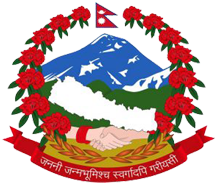 कर्णाली प्रदेश सरकारभौतिक पूर्वाधार तथा शहरी विकास मन्त्रालयवीरेन्द्रनगर सुर्खेत, नेपालफोन नं.; 083-52२५१२083-521139फ्यक्स; 083-521139ईमेल;mopidskt@gmail.com